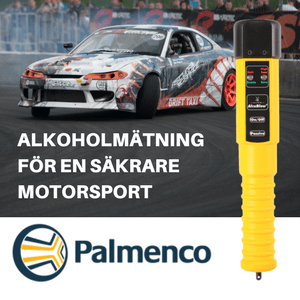 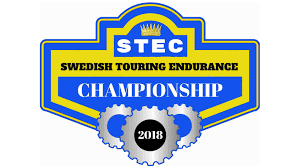 Svenska öppna Mästerkapet Endurance Gotland RingTävlingsinbjudan Lördag Nordiska  Endurance team oavsett serie med Racing utrustade bilar.Bur , stol , bälte + personlig utrustning Nomex , Fia , 8856-2000 , STEC Godkänd. Fredag 21 Aug Test , Träning , Racing och Funktionärs kurs Tider 10,00 banan öppnas för träning 18.00 Licens & Racing kurs Klubbhuset Gotland Ring Lördag 22 Aug Racing klasser Tider 09,00 inskrivning+Test Warm up på banan 10,00 Förarmöte 10,30 Start 6 Timmars 11,30 Start 4 Timmars 12,30 Start  2 timmars 13.30 Lunch paus 14,30 re-start 6 Timmars 15,30 restart 4 Timmars 16,30 restart 2 timmars Målgång samtliga 17,30Prisutdelning 17,40  anmälan senast 1 vecka innan start på email stec©stec.se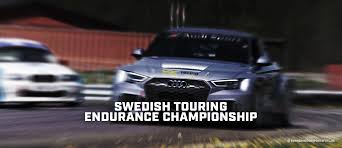 